Faculty Senate Budget CommitteeMinutes of the January 24th, 2017 Meeting, Gilham Park Room, Administrative CenterMembers Present: Mark L. Johnson (Chair), Eduardo Abreu, Paul Cuddy, Leigh Salzsieder, Tony Luppino, Deep Medhi, Buddy Pennington, Sully Read, Chris Rice, Steve Stoner, Ronald Tice, Gerald Wyckoff (Chair, Faculty Senate)Members Excused: Roger Pick, Nancy Murdock, Tamera Murdock, Dr. Johnson called the meeting to order at 3:35 PM.Approval of Previous Meeting Minutes: Dr. Johnson asked if there were any corrections/additions to the minutes of the December 8th, 2016 meeting. Tony Luppino asked that: How will tuition is to be allocated for interdisciplinary courses? be added to the discussion regarding the considerations for the ongoing Data Team Analysis.  Minutes were amended accordingly.  Motion to approve as amended, seconded and approved. Update on Data Team Template Data Collection: Dr. Johnson provided a brief update on the status of the Data Template data collection. The template is being populated currently and he hoped that it would be completed by the end of February.  rpk GROUP presentation:  Dr. Johnson made a summary presentation of the material (provided by rpk GROUP) that Rick Staisloff presented to the Steering Committee at the Fall kickoff, which illustrated the types of data and analysis that they provide institutions undergoing an academic portfolio review.  Dr. Johnson will post the full presentation to the FSBC Box for committee members to review. He also indicated that he was planning to invite the rpk GROUP to the next FSBC meeting to talk to the committee about the process and solicit feedback.UMKC Response to State Budget Cuts: Dr. Johnson invited Vice Chancellor Sharon Lindenbaum to make her presentation (given at the UBC meeting) regarding the State Budget Cuts enacted by Governor Greitens.  Her presentation is posted in the FSBC Box site for committee members. Sharon detailed the specific cuts that were made and several of the challenges we face at the Federal and State levels, we have 5 of the 9 Curator’s changing over and a new system President, which creates a lot of uncertainty.  FY17 performance in below enrollment projects. There has been some savings on compensation but in balance we are still projecting a ~$2 million revenue shortfall. Sharon asked for ideas as to how UMKC should respond to the financial challenges. Discussion included:	1) Fiscal stewardship- some units do a good job with balancing budgets, others do not, need to figure out why and then how to deal with this problem.	2) The sports budget needs to be examined carefully	3) Different tuition rates between units and/or programs might be considered where appropriate.	4) Can benchmarks for reserves be changed?	5) Need to protect benefits- need to get out in front of this to prevent benefits from becoming the go-to target any time we have budget shortfalls.Sharon thanked the committee for their feedback and asked that anyone with ideas should send them to her, the Provost or Chancellor for consideration.  This is a problem that everyone at UMKC needs to work together to address.The meeting was adjourned at 4:35 PM.Respectfully submitted,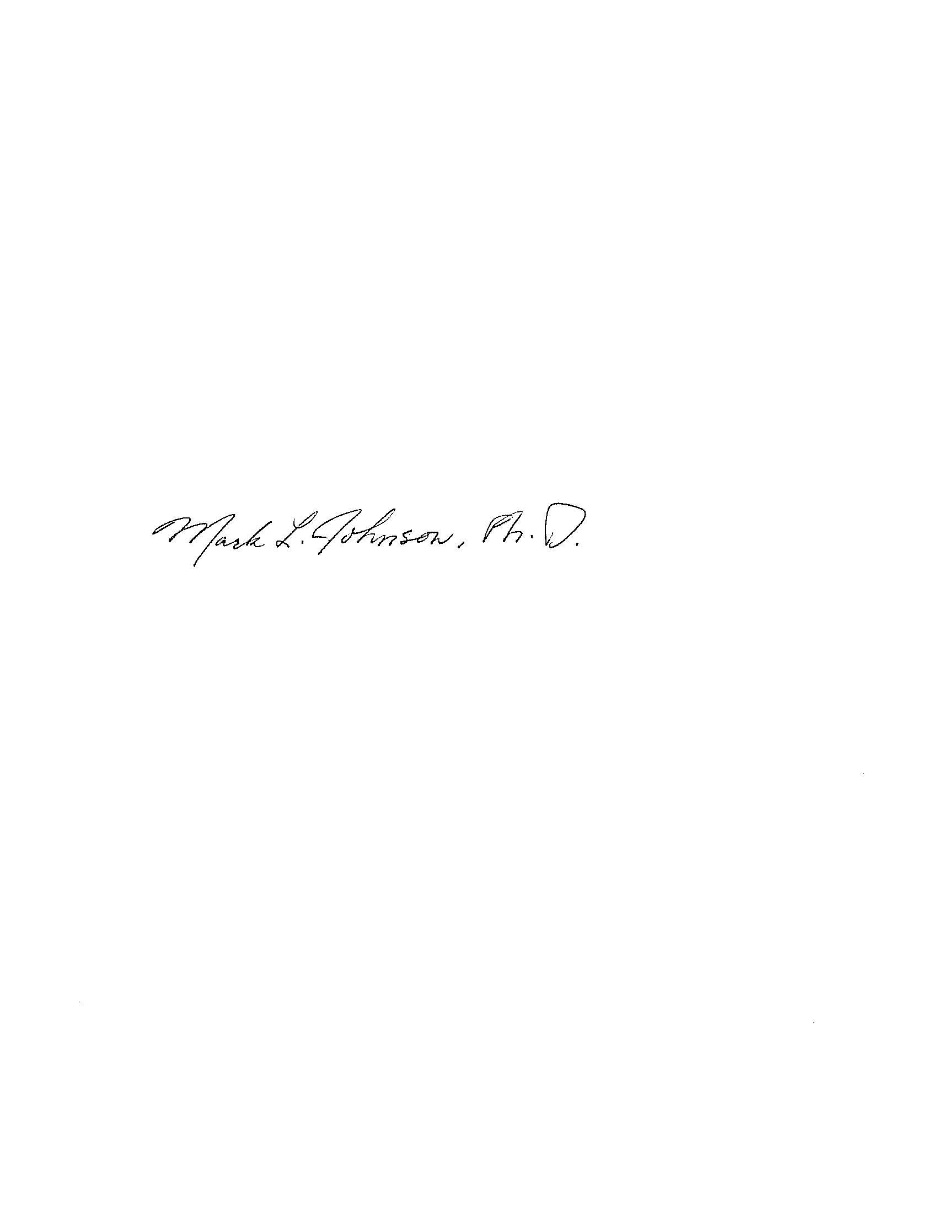 Mark L. Johnson, Ph.D. Chair, FSBC